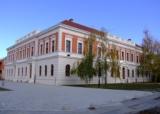 REPUBLIKA HRVATSKAOSJEČKO-BARANJSKA ŽUPANIJAOSNOVNA ŠKOLA JAGODE TRUHELKECRKVENA 2331000 OSIJEKBILJEŠKE UZ FINANCIJSKO  IZVJEŠĆEod 1. siječnja do 31. prosinca 2021. godineOsnovna škola Jagode Truhelke Osijek posluje u skladu sa Zakonom o odgoju i obrazovanju u osnovnoj i srednjoj školi te Statutom škole. Vodi proračunsko računovodstvo temeljem Pravilnika o proračunskom računovodstvu i Računskom planu, a financijske izvještaje sastavlja i predaje u skladu s odredbama Pravilnika o financijskom izvještavanju u proračunskom računovodstvu.Financiramo se iz izvora: Ministarstvo znanosti i obrazovanja – rashodi za zaposleneGrad Osijek (lokalna samouprava) – materijalni rashodiVlastiti prihodi – materijalni rashodiSTRUKTURA PRIHODA I RASHODA POSLOVANJA je sljedeća:RASHODI ZA ZAPOSLENE – konto 31 MATERIJALNI RASHODI – konto 32REZULTAT POSLOVANJABilješke uz Izvještaj o prihodima i rashodimaUkupni prihodi škole u 2021. godini iznose 9.415.725,00  kn te rashodi 9.402.850,00kn što dovodi do viška prihoda poslovanja od 12.875,00 kn. Škola je za nabavu nefinancijske imovine potrošila 106.288,00 kn. Kupljena je uredska oprema i namještaj u vrijednosti 39.976,00 kn, oprema, strojevi, instrumenti i ostali uređaji za 10.173,00 kn. Kupljene su knjige i trajni udžbenici u vrijednosti od 56.839,00 kn. Rashodi za službena putovanja za potrebe Erasmus projekata, kao i rashodi troškova mliječne kuhinje pokriveni su prenesenim viškom prihoda koji iznosi 112.008,00 kn.Višak sredstava u 2021. godini iznosi 18.595,00 kn. Stanje žiro računa škole na dan 31.12.2021. iznosi 91.812, 47 kn a novac u blagajni 1.135,08 kn.Bilješke uz izvještaj o obvezamaStanje nedospjelih obveza na kraju izvještajnog razdoblja ( AOP 170) iznosi 887.396,00 kn, a odnose se na plaću za 12. mjesec koja dospijeva u siječnju 2022. te na obveze za rashode poslovanja (stvarni troškovi) kojima je rok dospijeća siječanj 2022. godine.Bilješke uz Izvještaj o promjenama u vrijednosti i obujmu imovine i obvezaNije bilo promjena u vrijednosti i obujmu imovine.U Osijeku, 31.01.2022. godineVODITELJICA RAČUNOVODSTVA                                                               RAVNATELJ ŠKOLE Marija Periša, mag.oec.                                                                             Franjo Vukelić, prof.PRIHODIAOP IZNOS1. Prihodi od Ministarstva znanosti i obrazovanja0637.730.176,002. Prihodi od Grada 1301.155.413,003. Vlastiti prihodi, ostali prihodi i donacije073,077,101,119,120530.136,00   UKUPNO KLASA 6:0019.415.725,00RASHODIAOPIZNOS1. Rashodi za plaće1486.581.957,002. Doprinosi na plaće (zdravst)1561.076.131,003. Ostali rashodi (otpr., jub. nagrade, naknade, nakn. za     bolest i smrtni slučaj, regres i božićnica – neoporezivo…)153258.093,00UKUPNO: konto 311477.916.181,00RASHODIAOPIZNOS1. Dnevnice, smještaj, prijevoz na sl. putu16070.313,002. Naknada za prijevoz na posao i s posla161105.080,003. Stručno usavršavanje - kotizacije1624.158,00UKUPNO: konto 321 ( Naknade troškova zaposlenima )159179.551,001. Uredski materijal i  ostali materijalni rashodi, materijal i sirovine165 i 166558.336,002. Električna energija i topla voda(toplana )169394.689,003. Službena radna odjeća1714.010,004. Mat. i dijelovi za tekuće investicijsko održavanje1689.886,005. Sitni inventar1693.056,00UKUPNO: konto 322 ( Rashodi za materijal i energiju )164969.977,001. Usl. tek. inv. odr. građ. objekata i postrojenja i opreme17457.756,002. Usluge promidžbe i informiranja1750,003  Komunalne usluge (voda, smeće, deratizacija, dimnj. usluge)17646.615,004. Zakupnine i najamnine1773.204,004. Zdravstvene usluge zaposlenicima17812.427,005. Int. usluge, ugovori o djelu,17917.778,006. Računalne usluge18012.364,007. Ostale nespomenute usluge1815.849,008. Usl. telefona,pošte i prijevoza17310.669,00UKUPNO: konto 323 ( Rashodi za usluge )172166.662,001. Naknade ostalih troškova – stručno osposobljavanje1820,00UKUPNO: konto 324 ( Naknade troškova osobama izvan radnog odnosa )1820,001. Ostali nespomenuti rashodi poslovanja1905.057,002. Premije osiguranja185520,003. Reprezentacija1860,004.. Tuzemne članarine1871.000,005.  Pristojbe i naknade18815.825,00UKUPNO: konto 329 ( Ostali nespomenuti rashodi poslovanja )18322.402,001 Bankarske usluge i usluge platnog prometa2068.893,00UKUPNO: konto 343 ( Ostali financijski rashodi )2058.893,00Naknade građanima i kućanstvima u naravi-radne bilježnice i radni učenici i maske za učenike256139.184,00UKUPNO:  konto 372 ( Ostale naknade građanima i kućanstvima iz proračuna )254139.184,00UKUPNO KLASA 3 ( Rashodi poslovanja )1469.402.850,001. Postrojenja i oprema ( uredska oprema i namještaj,komunikacijska,oprema za održavanje i zaštitu , strojevi i uređaji, sportska i glazbena oprema)364,366,36939.276,002. Uređaji, stojevi i oprema za ostale namjene37010.173,003. Knjige37856.839,00UKUPNO KLASA 4 ( Rashodi za nabavu nefinancijske imovine ):341106.288,00UKUPNI PRIHODI POSLOVANJA – AOP 0019.415.725,00UKUPNI RASHODI POSLOVANJA – AOP 2849.402.850,00VIŠAK PRIHODA POSLOVANJA - AOP 28212.875,00MANJAK PRIHODA OD NEFINANCIJSKE IMOVINE – AOP 402106.288,00UKUPAN MANJAK PRIHODA – AOP 40993.413,00Preneseni VIŠAK prihoda iz 2020. – AOP 407112.008,00VIŠAK  SREDSTAVA – AOP 63818.595,00